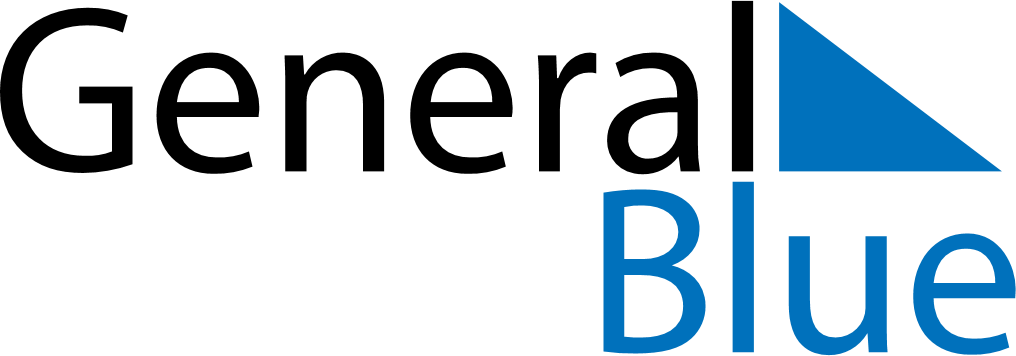 February 2024February 2024February 2024February 2024February 2024February 2024Montalban, Carabobo, VenezuelaMontalban, Carabobo, VenezuelaMontalban, Carabobo, VenezuelaMontalban, Carabobo, VenezuelaMontalban, Carabobo, VenezuelaMontalban, Carabobo, VenezuelaSunday Monday Tuesday Wednesday Thursday Friday Saturday 1 2 3 Sunrise: 6:56 AM Sunset: 6:37 PM Daylight: 11 hours and 41 minutes. Sunrise: 6:55 AM Sunset: 6:37 PM Daylight: 11 hours and 41 minutes. Sunrise: 6:55 AM Sunset: 6:38 PM Daylight: 11 hours and 42 minutes. 4 5 6 7 8 9 10 Sunrise: 6:55 AM Sunset: 6:38 PM Daylight: 11 hours and 42 minutes. Sunrise: 6:55 AM Sunset: 6:38 PM Daylight: 11 hours and 43 minutes. Sunrise: 6:55 AM Sunset: 6:39 PM Daylight: 11 hours and 43 minutes. Sunrise: 6:55 AM Sunset: 6:39 PM Daylight: 11 hours and 44 minutes. Sunrise: 6:55 AM Sunset: 6:39 PM Daylight: 11 hours and 44 minutes. Sunrise: 6:54 AM Sunset: 6:39 PM Daylight: 11 hours and 45 minutes. Sunrise: 6:54 AM Sunset: 6:40 PM Daylight: 11 hours and 45 minutes. 11 12 13 14 15 16 17 Sunrise: 6:54 AM Sunset: 6:40 PM Daylight: 11 hours and 45 minutes. Sunrise: 6:54 AM Sunset: 6:40 PM Daylight: 11 hours and 46 minutes. Sunrise: 6:54 AM Sunset: 6:41 PM Daylight: 11 hours and 46 minutes. Sunrise: 6:53 AM Sunset: 6:41 PM Daylight: 11 hours and 47 minutes. Sunrise: 6:53 AM Sunset: 6:41 PM Daylight: 11 hours and 47 minutes. Sunrise: 6:53 AM Sunset: 6:41 PM Daylight: 11 hours and 48 minutes. Sunrise: 6:52 AM Sunset: 6:41 PM Daylight: 11 hours and 49 minutes. 18 19 20 21 22 23 24 Sunrise: 6:52 AM Sunset: 6:42 PM Daylight: 11 hours and 49 minutes. Sunrise: 6:52 AM Sunset: 6:42 PM Daylight: 11 hours and 50 minutes. Sunrise: 6:51 AM Sunset: 6:42 PM Daylight: 11 hours and 50 minutes. Sunrise: 6:51 AM Sunset: 6:42 PM Daylight: 11 hours and 51 minutes. Sunrise: 6:51 AM Sunset: 6:42 PM Daylight: 11 hours and 51 minutes. Sunrise: 6:50 AM Sunset: 6:42 PM Daylight: 11 hours and 52 minutes. Sunrise: 6:50 AM Sunset: 6:43 PM Daylight: 11 hours and 52 minutes. 25 26 27 28 29 Sunrise: 6:49 AM Sunset: 6:43 PM Daylight: 11 hours and 53 minutes. Sunrise: 6:49 AM Sunset: 6:43 PM Daylight: 11 hours and 53 minutes. Sunrise: 6:49 AM Sunset: 6:43 PM Daylight: 11 hours and 54 minutes. Sunrise: 6:48 AM Sunset: 6:43 PM Daylight: 11 hours and 54 minutes. Sunrise: 6:48 AM Sunset: 6:43 PM Daylight: 11 hours and 55 minutes. 